        嘉義縣中埔鄉中山國民小學附設幼兒園111學年度第二學期4/1-4/30餐點表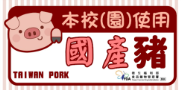 備註：(1)本園一律使用國產豬、牛肉食材。      (2) 餐點會依照廠商所配送的食材有所調整。 日期星期上午點心午               餐下午點心全穀根莖類豆魚肉蛋類蔬菜類水果類4/3一清明節放假清明節放假清明節放假清明節放假清明節放假清明節放假清明節放假4/4二清明節放假清明節放假清明節放假清明節放假清明節放假清明節放假清明節放假4/5三清明節放假清明節放假清明節放假清明節放假清明節放假清明節放假清明節放假4/6四菠蘿麵包紅藜麥飯、芋頭燒肉、白花炒魷魚、玉米粒炒油菜、結球排骨湯葡萄4/7五鮮奶脆片小米飯、三杯雞、番茄豆腐燴蛋、炒大白菜、西米露蘋果4/10一關東煮芝麻飯、泰式打拋豬、茄汁油豆腐、香菇炒蚵白菜、肉骨茶湯蘿蔔糕4/11二南瓜米粉糙米地瓜飯、糖醋雞丁、金瓜炒蛋、柴魚青江菜、鮮草凍黑糖奶茶芭樂4/12三皮蛋瘦肉粥竹筍鹹粥、肉包、黃金玉米、豆皮炒油菜、優酪乳紅豆豆花4/13四麻油雞麵線香鬆飯、樹子蒸鮮魚、泡菜炒年糕、蒜炒大陸妹、味噌豆腐湯香蕉4/14五生日蛋糕/優酪乳紫米飯、塔香雞丁、茶香豆乾、培根高麗菜、黃瓜魚丸湯番茄4/17一玉米濃湯麥片飯、番茄肉片、三杯米血、白菜滷、皇帝豆排骨湯三明治/米漿4/18二滷雞腿玉米飯、香滷雞排、蘿蔔燒麵輪、炒高麗菜、黑糖芋圓仙草蜜葡萄4/19三炒麵炸醬麵、蝦捲、炒油菜、味噌豆腐湯地瓜4/20四小餐包/鮮奶泡菜魚丁丼、沙茶肉片、炒青江菜、紫菜針菇蛋花湯柳丁4/21五水餃南瓜燒雞、高麗菜蛋燒、炒蚵白菜、刺瓜肉片湯蘋果4/24一香菇肉羹湯芝麻飯、筍乾肉丁、小瓜雞柳、白菜滷、結球排骨湯水煮玉米4/25二螞蟻上樹小米飯、咖哩雞丁、茄汁洋蔥黑輪、豆皮炒油菜、紫菜蛋花湯番茄4/26三小籠包/鮮奶客家古早味粄條、東山滷味、柴魚青江菜綠豆芋圓湯4/27四番茄蔬菜麵香鬆飯、樹子蒸鮮魚、紅燒凍豆腐、泰式風味菜、香菇肉羹芭樂4/28五燒賣芋頭飯、鴿蛋肉燥、絲瓜蛤蠣、蕃茄高麗菜、綠豆蒜脆圓湯香蕉